Освітнє середовище закладу.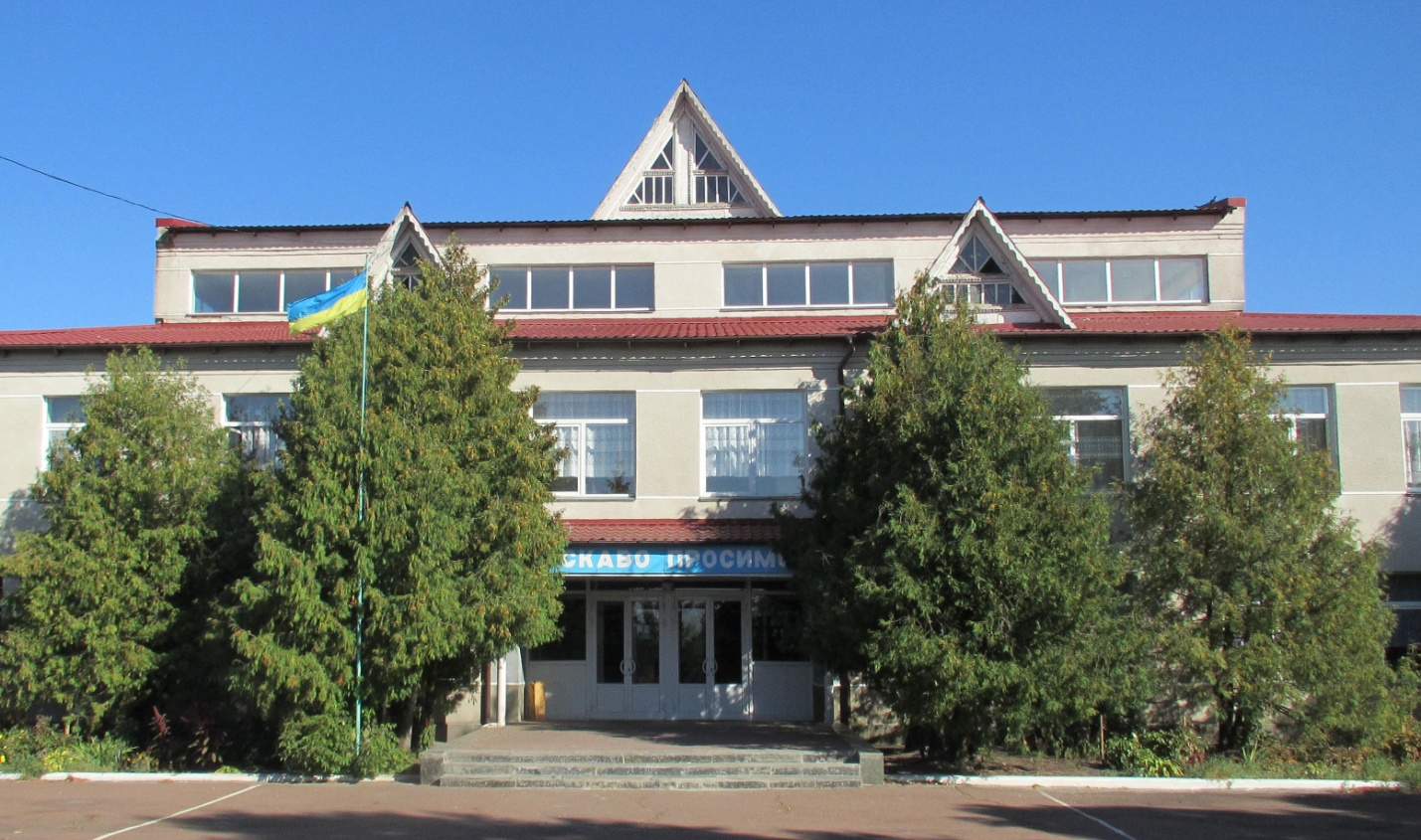 Оформлення коридорів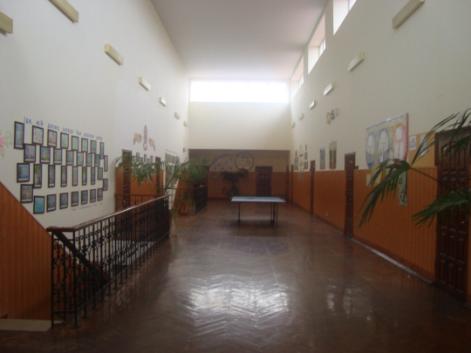 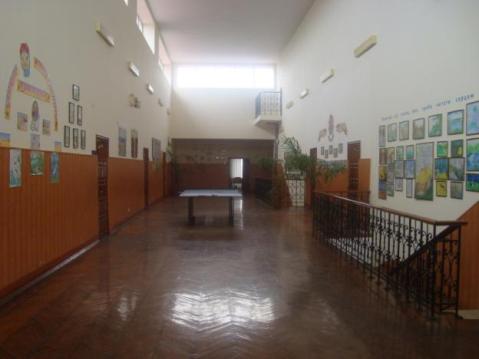 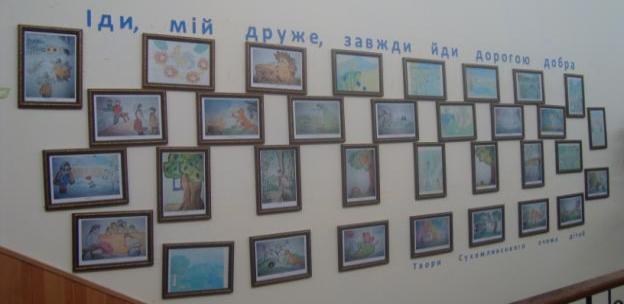 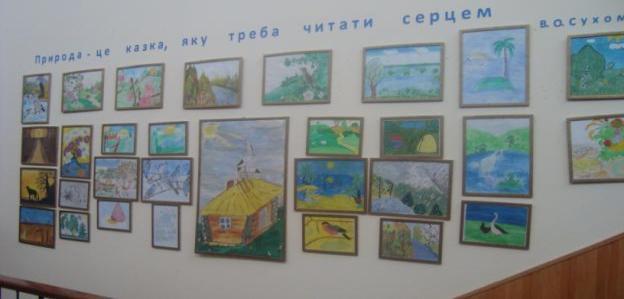 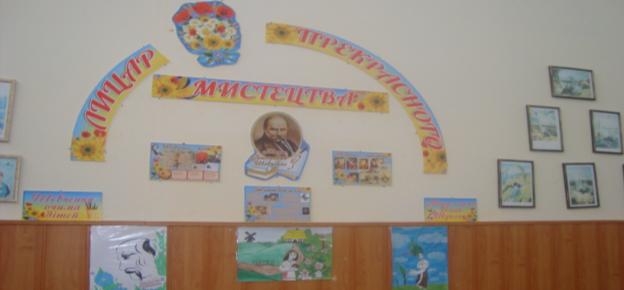 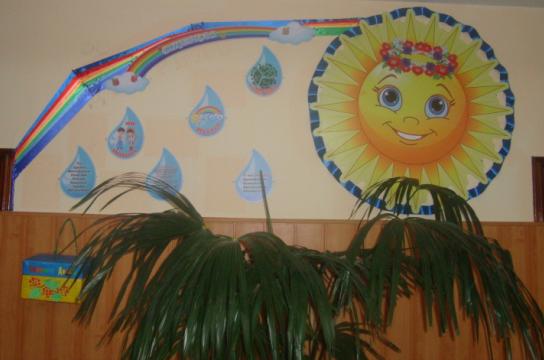 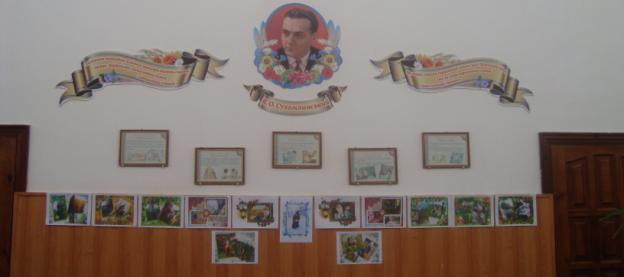 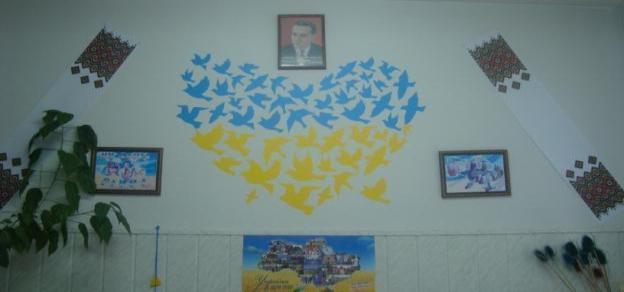 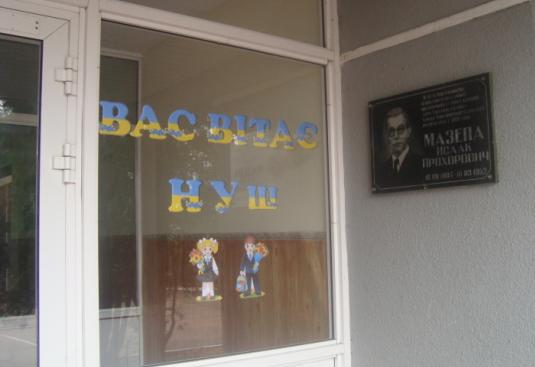 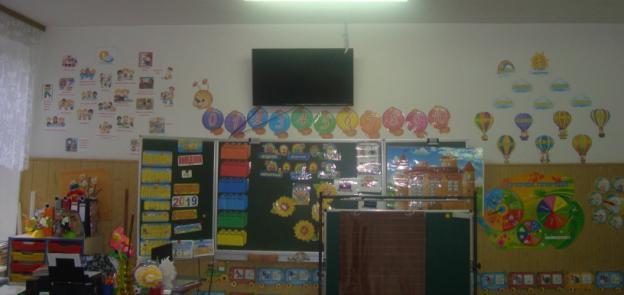 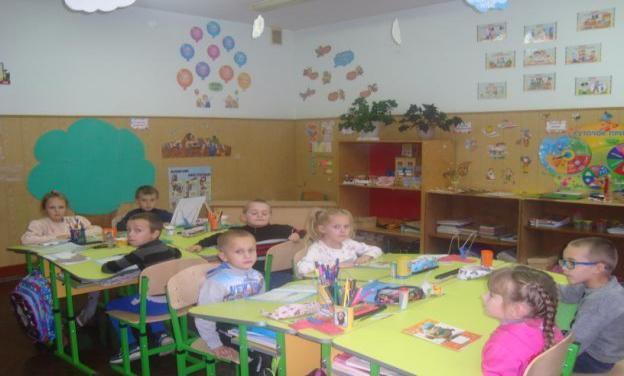 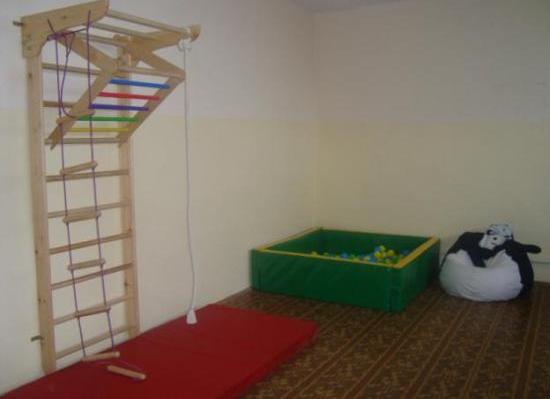 Комп’ютерний клас 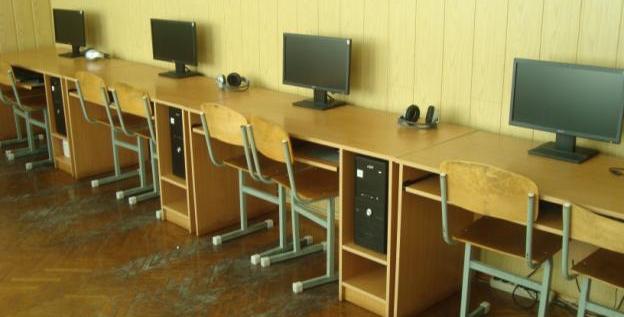 Українська світлиця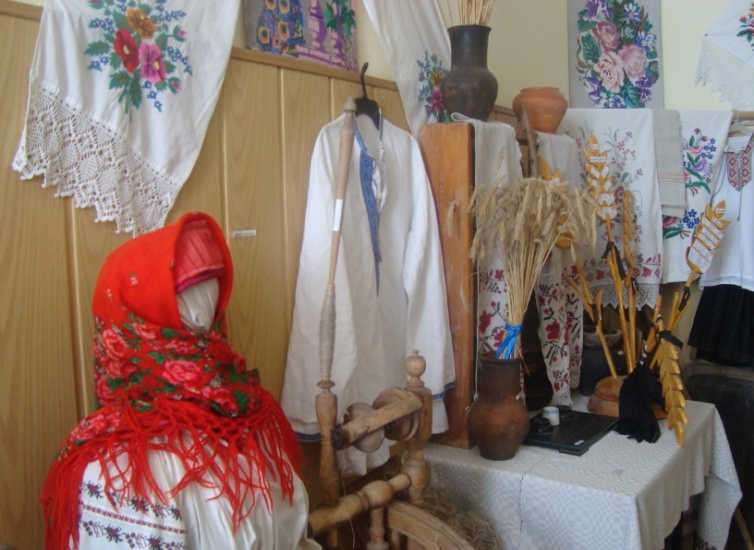 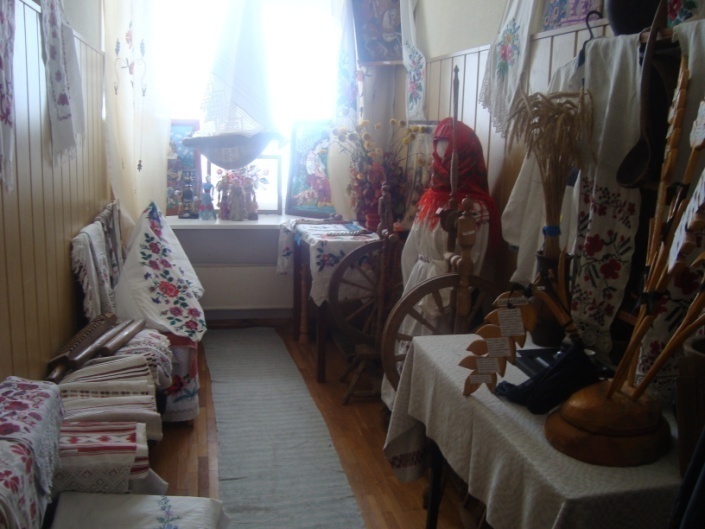 Кімната казок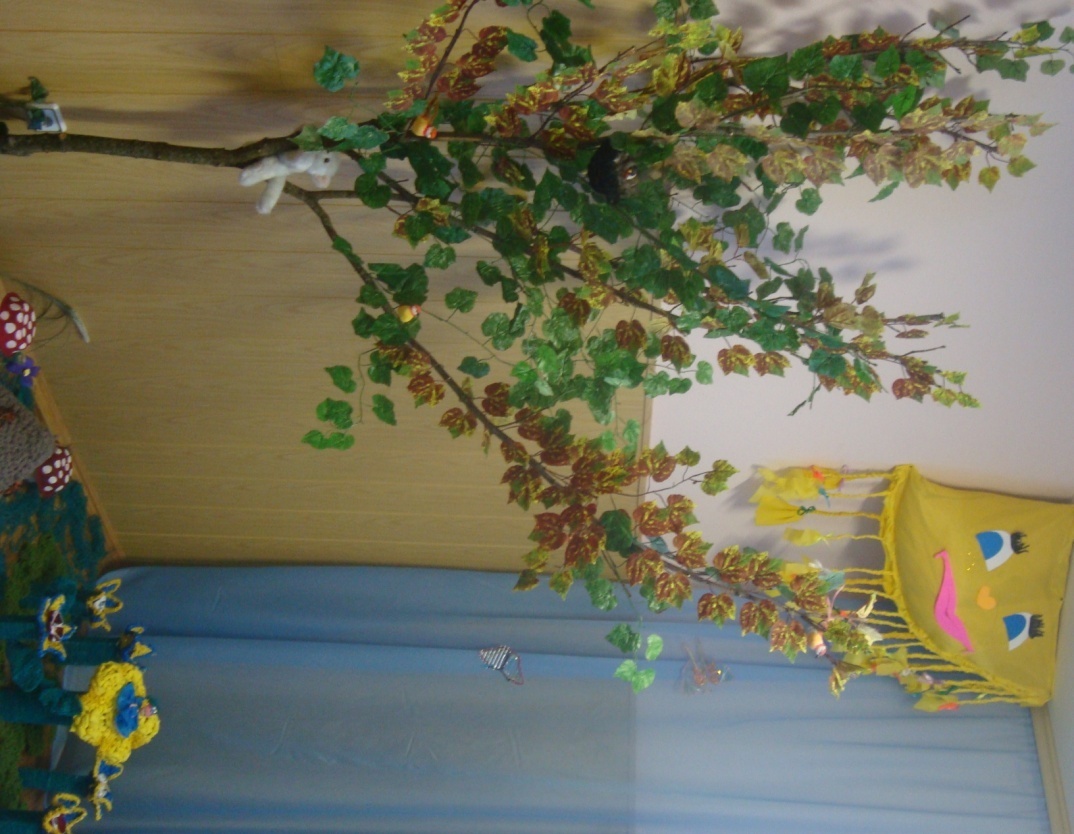 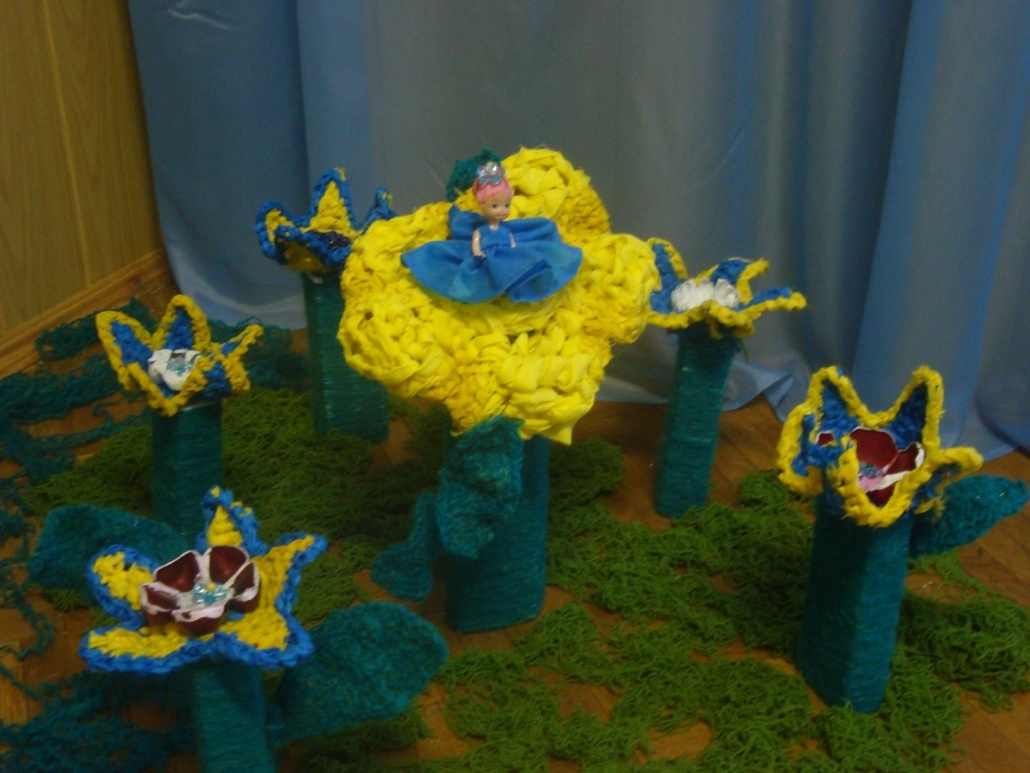 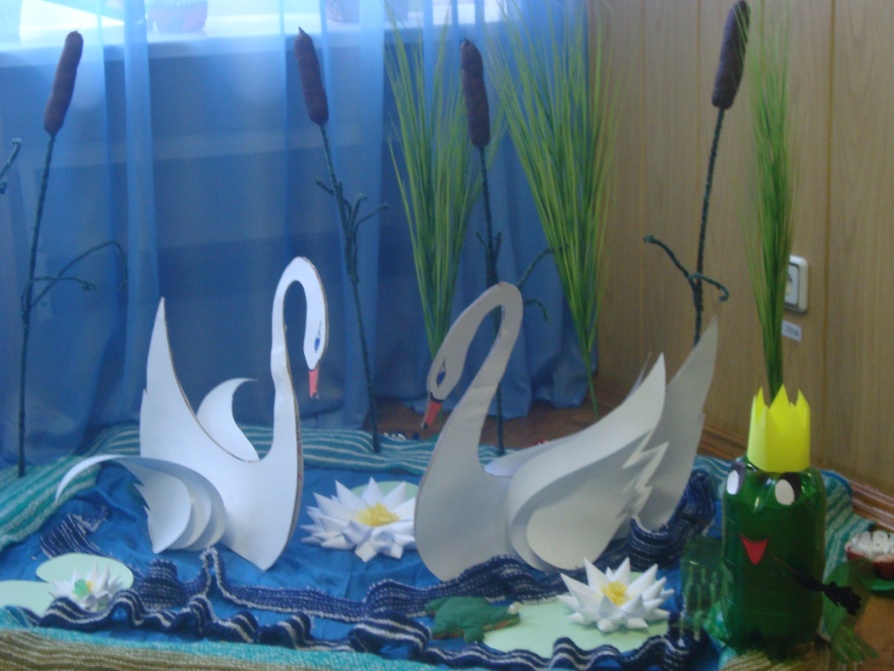 Актова зала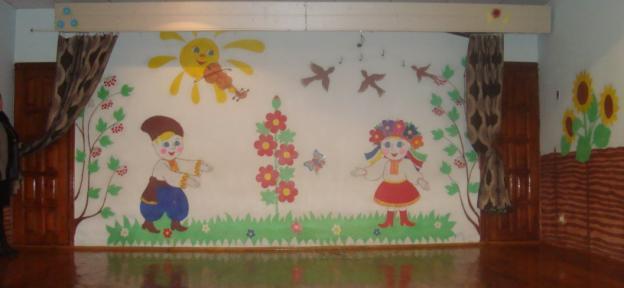 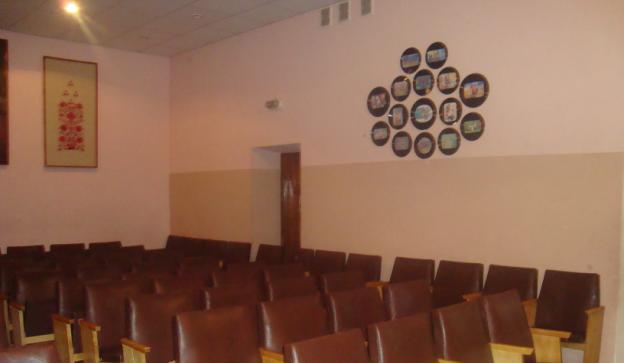 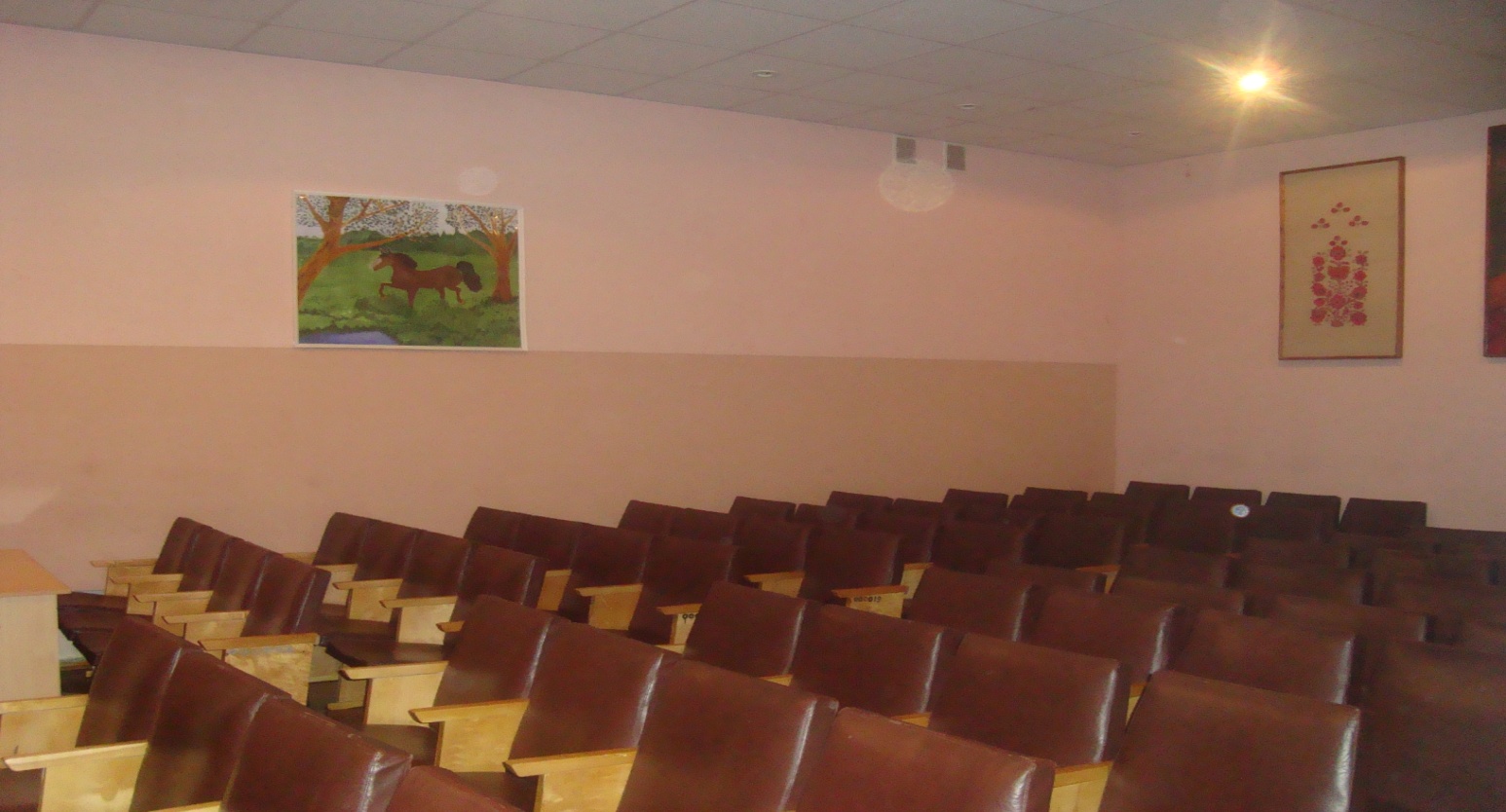 Спортивна зала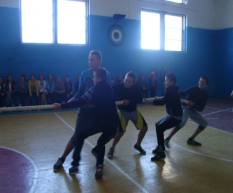 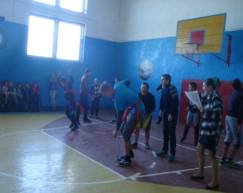 